SUBJECT: Your upcoming conversion to Bright MLS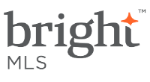 